HATÓSÁGI BIZONYÍTVÁNY KIADÁSA IRÁNTI KÉRELEM 
az ingatlanon meglévő lakás rendeltetési egységek számának igazolásárólAlulírottnév: ……………………………………………………………………………………………szül. hely, idő: ………………………………………………………………………………… anyja neve: ……………………………………………………………………………………. lakcíme: ……………………………………………………………………………………….telefonos elérhetősége: ……………………………………………………………………….. adóazonosító jel: ………………………………………………………………………………TAJ szám: ……………………………………………………………………………………..büntetőjogi felelősségem tudatában nyilatkozom, hogy a kérelmezett ingatlan címe: ……………………………………………………………………………………………………..…..1. a társasháznak, lakásszövetkezetnek nem minősül és 2. a kérelmezett ingatlanon található, OTÉK 105. § (1) bekezdésének megfelelő lakás rendeltetési egységek száma: ……...Az szolgáltató neve, amelyhez a kérelmező a hatósági bizonyítványt be kívánja nyújtani:név: ……………………………………………………………………………………………………cím: ……………………………………………………………………………………………………Kérelmem benyújtásával egyidejűleg nyilatkozom, hogy tudomásom van a következőkről:az OTÉK 105. § (1) bek. alapján a lakás olyan huzamos tartózkodás céljára szolgáló önálló rendeltetési egység, melynek lakóhelyiségeit (lakószoba, étkező stb.), főzőhelyiségeit (konyha, főzőfülke), egészségügyi helyiségeit (fürdőszoba, mosdó, zuhanyozó, WC), közlekedő helyiségeit (előszoba, előtér, belépő, szélfogó, közlekedő, folyosó) és tároló helyiségeit (kamra, gardrób, lomkamra, háztartási helyiség stb.) úgy kell kialakítani, hogy azok együttesen tegyék lehetővéa pihenést (az alvást) és az otthoni tevékenységek folytatását,a főzést, mosogatást és az étkezést,a tisztálkodást, a mosást, az illemhely-használatot,az életvitelhez szükséges anyagok és tárgyak tárolását tervezési program szerint (pl. élelmiszer-tárolás, hűtőszekrény elhelyezési lehetősége, mosás céljára szolgáló berendezés, ruhanemű, lakáskarbantartás eszközeinek, egyéb szerszámoknak és sporteszközöknek az elhelyezése)A Rendelet 7/A. § (3) bekezdése értelmében a hatósági bizonyítvány csak az e Rendelet szerinti kedvezmény igénybevétele céljából használható fel.A Rendelet (6) bekezdése alapján a lakossági fogyasztó a kedvezményes többletmennyiség igénybevétele céljából – büntetőjogi és kártérítési felelőssége vállalásával nyújtja be a hatósági bizonyítványt az egyetemes szolgáltató részére.A Rendelet 7/A. § (6) bekezdés alapján „a lakossági fogyasztó nyújtja be a hatósági bizonyítványt az egyetemes szolgáltató részére. A Rendelet 7/A. § (7) bekezdés alapján „ha az egyetemes szolgáltató azt észleli, hogy az ingatlan lakás rendeltetési egységeinek száma nem egyezik meg a hatósági bizonyítványban foglaltakkal, ezt hatósági ellenőrzés lefolytatása érdekében az eljáró hatóság felé jelzi. Tájékoztatás az adatkezelésről: Ügyfelek adatainak felvétele AZ EURÓPAI PARLAMENT ÉS A TANÁCS a természetes személyeknek a személyes adatok kezelése tekintetében történő védelméről és az ilyen adatok szabad áramlásáról, valamint a 95/46/EK rendelet hatályon kívül helyezéséről (általános adatvédelmi rendelet) szóló 2016/679 sz. rendeletében (GDPR) továbbá az információs jogról és az információszabadságról szóló 2011. törvényben (Infotv.) foglaltakra figyelemmel történt. Az adatkezelő az Ebesi Polgármesteri Hivatal, képviselője dr. Morvai Gábor jegyző, honlapja www.ebes.hu, az adatkezelés célja jogszabálynak való megfelelés, az adatkezelés jogalapja az ügyfél hozzájárulása, a személyes adatok címzettjei az adatvédelmi tisztviselő, igazgatási előadó, munkáltató jogkör gyakorlója, a személyes adatok tárolásának időtartama jogszabály szerinti. Az adatszolgáltatás önkéntes. Az ügyfélnek joga van kérelmezni az adatkezelőtől az ügyfélre vonatkozó személyes adatokhoz való hozzáférést, azok helyesbítését, törlését vagy kezelésének korlátozását, és tiltakozhat az ilyen személyes adatok kezelése ellen, valamint joga van az adathordozhatósághoz. Az ügyfélnek joga van a hozzájárulása bármely időpontban történő visszavonásához, amely nem érinti a visszavonás előtt a hozzájárulás alapján végrehajtott adatkezelés jogszerűségét. Ügyfélnek joga van a felügyeleti hatósághoz (Nemzeti Adatvédelmi és Információszabadság Hatóság) panaszt benyújtani. Az adatszolgáltatás nem előfeltétele szerződéskötésnek, a személyes adatok megadása nem köteles. Az adatszolgáltatás elmaradásának lehetséges következménye, hogy megnehezíthet az ügyféllel történő egyeztetéseket.Ebes, 2022. év  ………………. (hónap) …….. (nap)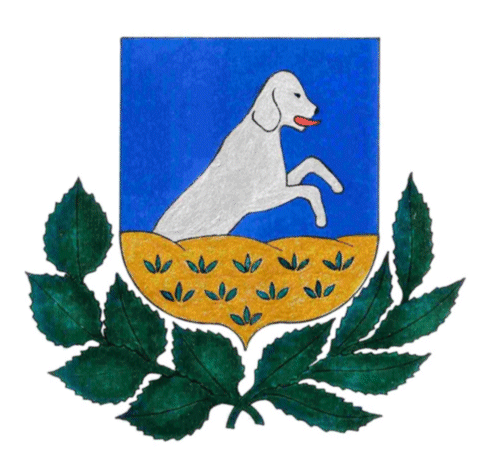 Ebesi Polgármesteri Hivatal4211 Ebes, Széchenyi tér 1.Tel.: 52/565-048, e-mail: jegyzo@ebes.hu  web: ww.ebes.hu, KRID: 201035135Ügyiratszám: I/              /2022A családi fogyasztói közösségekre, valamint a családi otthonteremtési kedvezményből megvalósuló tetőtérbeépítésekre vonatkozó kedvezmények bevezetése érdekében az egyes egyetemes szolgáltatási árszabások meghatározásáról szóló 259/2022. (VII. 21.) Korm. rendelet (továbbiakban: Rendelet) alapján hatósági bizonyítvány kiadása iránti kérelemmel fordulok az Ebes Községi Önkormányzat Polgármesteri Hivatalának Jegyzőjéhez.………………………………..kérelmező aláírása………………………………..kérelmező aláírásaTanú 1.Név:lakcím:aláírásTanú 2.Név:lakcím:aláírás